No,1洋服からみえる世界について考える①　　学籍番号（　　　　　　　　　　　）氏名（　　　　　　　　　　　　　　）◎あなたは次に示された哲学者のなかで、どの人の考えに共感できますか？共感できる順番にランキングをつけてください。また、その理由も書いてください。　＜A＞ロールズ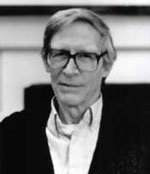 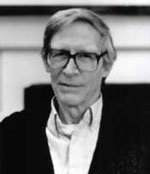 　＜B＞ベンサム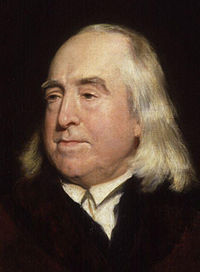 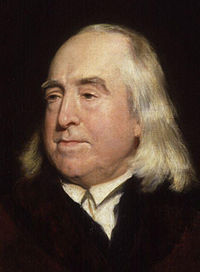 　＜C＞ハイエク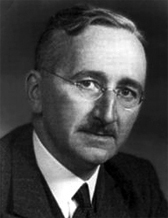 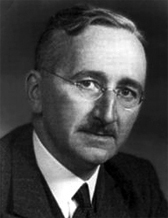 ◎隣の人に意見を聞き、メモしてください。どのような人を１番に選んでいましたか。また、どのような理由から選んでいましたか。　　隣の（　　　　　）さんは（　　　　　　　　　）を選んでいました。　　その理由は・・・◎SDGｓTV「　　　　　　　　」の動画を視聴して、大切だと思った点をメモしてください。◎私たちの着ている服がSDGsTVのようにつくられているのはなぜだろう？次の３つの立場に分かれて、それぞれ調べてみよう。(詳細は別紙)◎調べた内容をグループで共有しよう！他の２つの立場について理解できたことをメモしよう。No,2洋服からみえる世界について考える②　学籍番号（　　　　　　　　　　　）氏名（　　　　　　　　　　　　　　）◎前時に調べたことをふまえて、ファッション業界の裏側について考えよう。　次の①～③のテーマについて調べてみよう。◎各グループの発表を聞いて、日本で起きていることと世界で起きていることの共通点や気になる点を思いつくだけあげてください。◎これまで調べたファッション業界のありかたからNo,1のプリントに示した哲学者3人のうち、一番共感できる人の考えを１つ選んでください。また、その理由も教えてください。◎上で選んだ哲学者の立場から、今のファッション業界の現場について考えてみてください。◎これから自分ができそうだと思うことを思いつくだけあげてみてください。【自分が共感できる順番】１位　　　　　　　　　　２位　　　　　　　　　　　３位　　　　　　　　　　　　＜理由＞≪共通していると思うこと≫≪気になる点≫自分が一番共感できる人の考え（　　　　　　　　　　　　　）＜理由＞（Ａ）（Ｂ）